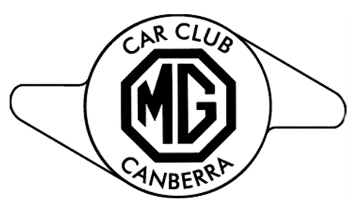 MG Car Club Canberra Inc Monthly Meeting Minutes – 11 May 2023President: Debbie Whitfield (DW), Vice President and Motorsport: Kent Brown (KB); Treasurer: Brian Calder (BC), Secretary & Library: Ewan Ward (EW), Committee & Social: Peter Dalton (PD), Committee & Communication: Malcolm Robertson (MR), Committee: Vacant.ItemMinutes1. OpeningMeeting Opened: 7:45 pmMeeting chaired by: DW
Apologies: Laurie Gardner, Kent & Virginia Brown, Greg Daly, Tony McGloughlin31 in attendance.2. PresentationEwan Ward provided an overview of the Club Website and Malcolm Robertson introduced a YouTube video of the recent NZ Pre ’56 Vintage Rally 2023 https://www.youtube.com/watch?v=QpHaVAU2BS0 .Both presentations were well received.3. Confirm MinutesDiscussion / Amendments: NILConfirmation of Minutes Moved by: Greg WhitfieldSeconded by: Glen HoganCarried.4. Matters Arising / OngoingNIL5. President’s ReportThank you to the members who gave feedback to the Committee on the draft Club Privacy of Information Policy that was first introduced in the 6 March 2023 Communique. The Committee has carefully reviewed the feedback, responded individually to the members who contributed, and has now published a Club Privacy of Information Policy on our website. The Policy outlines what we aim to achieve to protect your personal information.Raw data available to the Committee shows that 70% of members open the fortnightly Communique and the majority of members follow a link in it.  So, the Committee believes that the Communique has become an effective communicator – which is its principal aim. We welcome feedback on the Communique - please send an email to our Secretary Ewan Ward.6. Treasurer’s ReportAs tabled.7. Secretary’s ReportMembershipFocus has been on getting ready for on-line Membership Renewal process.  Now ready to go and emails will be going out over the next couple of days.It is an easy process that should only take a few minutes!  So please take the time to review the pre-filled information and amend / update / and complete the new information as necessary.CorrespondenceI have received a few emails with items For Sale including an ACT numberplate TF160 that is now available for transfer.These will be placed in the Communique.Monthly meeting scheduleOur June 2023 Club monthly meeting will be at 7.45pm on Thursday 8 June 2023. Details of the guest speaker segment will be advised in a future Communique.Our July 2023 Club monthly meeting will be at 7.30pm on Thursday 6 July 2023. This is one week earlier that the normal date of the second Thursday of each month. Another change on this date is that the start time will be 7.30pm which is 15 minutes earlier than usual.Commencing with the July 2023 meeting, all Club monthly meetings will commence at 7.30pm. This slightly earlier start time aligns with our bookings at the church hall. Unless otherwise advised, the normal plan for all monthly meetings is for these meetings to be on the second Thursday of each month except January - when there is no Club monthly meeting, and December when our Club monthly meeting is our Christmas Party.8. Motorsport CoordinatorThe next Motorkhana is on 4 June at the Sutton Road Training Centre.Kent is still looking for volunteers for this event – please contact Kent if you can help out on the day.9. Social CoordinatorAutumn Weekend Away: 19 - 21 May 2023.Ladies Lunch. Saturday 10 June. Meet at Scrivener Dam at 11:00am. The destination is Yarrh Wines, 263-598 Greenwood Rd, Yass River NSW. A tasting of four wines to reflect the season, paired with food, curated by Fiona and Neil. $35ph. RSVP by 18 May 2023 to Naomi. 0410456801 by text or call.  Secretary’s Note: This event has now been cancelled.Club Monthly Run. The June Monthly Run will be on Sunday 18 June to the newly refurbished Captain’s Flat Hotel. Secretary’s Note: This event has been moved to Sunday 16 July due to the Battle of Waterloo display event to be held on Sunday 18 June.10. Display Events / WorkshopNIL11. Web Master / CommuniquePlease refer to the website for the latest Event information, photos from recent events and other Club information12. CACTMCMGCC Canberra has paid re-affiliation fees for FY23-24Members should note that the ‘grace period’ to transfer CRS vehicles to the new scheme and obtain your logbook finishes on 15 May.13. Natmeet 2024 Natmeet will be held at Tamworth, NSW organised by MGCC Sydney.Looking for a MGCC Canberra Natmeet Representative.14. LibraryNSTR15. Canberra MG Rally 2023The special registration options for Canberra Club members were detailed in the recent Communique:
•         Option 1. Full Registration using the JotForm link on our website.
•         Option 2. Part Registration - all except the Sunday NMA dinner. The cost of this for MGCC Canberra members is $70 for the first registrant and $50 for additional registrants. This option is only available to Club members.
•         Option 3. Part Registration - Sunday evening NMA dinner only. The cost of this for MGCC Canberra members is $80 per person. This option is only available to Club members.All Club members will be encouraged to assist with the running of the Display on the Saturday and the Run and Lunch on the Sunday. Details of how you can assist will be published soon – and there will of course be no cost for this.16. RegaliaThere is some free merchandise available – please see Bob Tazzyman.17. EnvironmentNSTR18. Any New Cars?NIL19. Any Restoration News?Greg Whitfield mentioned an interesting vehicle owned by John Higham recently included under CRS arrangements.  The vehicle is a 1934 Wolseley Hornet Special.  The Wolseley Hornet Specials share a great deal of their components with pre-war 6 cylinder MGs. In fact Wolseley built the engines of both cars, with the early 1930s Wolseley Hornets and MG F1s having the exact same engines. They also shared gearboxes and differentials. Wolseley Hornets used MG door handles with octagon, but without the MG logo. Very early Wolseleys also shared the Morris Minor based chassis with the MG 6 cylinder and 4 cylinder cars.20. Any Good Service?Geoff Piddington highlighted the plight of modern vehicles with the difficulty in fixing problems with electronic systems and his difficulty in finding someone that could dynotune and diagnose problems with his TC special.21. Other BusinessNIL22. Next MeetingThursday 8 June at 7:45 pm.23. Meeting Closure & Supper9:05 pm